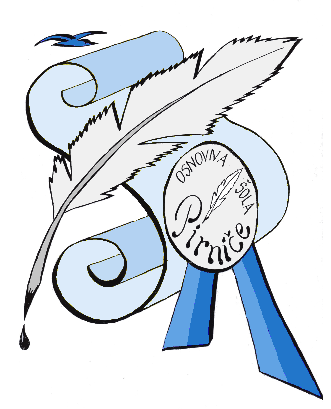 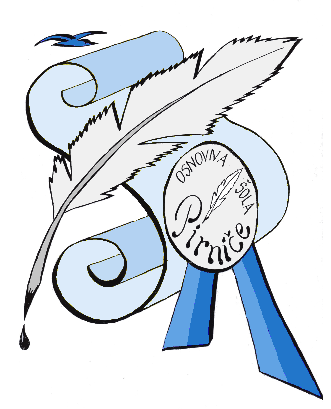 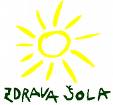 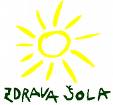 SEZNAM UČBENIKOV, DELOVNIH ZVEZKOV IN OSTALIH POTREBŠČIN ZA ŠOLSKO LETO 2017/2018 ZA 7. RAZREDDelovni zvezki, ki jih je določila šolaPotrebščine, ki jih je določila šolaDelovni zvezki in učbeniki za izbirne predmeteSeznam učbenikov (učbeniški sklad)Seznam pripravila: Barbara Kavčič,                                                                                                       Zg. Pirniče, 1. 6. 2017                              skrbnica učbeniškega skladaKoličinaNazivEANZaložba1D. Kapko, N. Cajhen, N. Drusany, M. B. Turk et al.: SLOVENŠČINA ZA VSAK DAN 7, samostojni delovni zvezek, 2 dela, POSODOBLJEN9789612714123 (9428)ROKUS-KLETT1T. Hutchinson: PROJECT 2, FOURTH EDITION, učbenik za angleščino9780194764568MKT1T. Hutchinson: PROJECT 2, FOURTH EDITION, delovni zvezek za angleščino9780194765015MKTKoličinaNaziv9ZVEZEK, veliki A4, 50-listni, črtasti1ZVEZEK, veliki A4, 50-listni, mali karo1ZVEZEK, veliki A4, 50-listni, brezčrtni1ZVEZEK, veliki A4, 80-listni, črtasti1BELI LISTI, veliki A4, 10 kosov v mapi1RISALNI BLOK, 20-listni1TEMPERA BARVICE1SVINČNIK, trdota 2B1SVINČNIK, trdota 2H1FLOMASTRI1RAVNILO GEOTRIKOTNIK1TRIKOTNIK, plastični, 18 cm, 45°1TRIKOTNIK, plastični, 23 cm, 60°1LEPILO1ŠKARJE1ŠESTILO1TEHNIČNI KALKULATOR, dvovrstični1PALETA 1KOMPLET ČOPIČEV1MAPA A4 z elastiko, plastificiranaKoličinaNazivEANZaložba1Giorgio Motta: MAGNET 1, učbenik, slovenska izdaja (ni v učbeniškem skladu)9789612713874ROKUS-KLETT1Giorgio Motta: MAGNET 1, delovni zvezek, slovenska izdaja3831075924512 (9954)ROKUS-KLETTKoličinaNazivZaložba1M. Mohor et al.: SREČA SE MI V PESMI SMEJE, berilo za 7. razredMKZ1J. Berk, J. Draksler, M. Robič: SKRIVNOSTI ŠTEVIL IN OBLIK 7, učbenikROKUS-KLETT1A. Šorgo, B. Čeh, M. Slavinec: AKTIVNO V NARAVOSLOVJE 2, učbenik za naravoslovje v 7. razreduDZS1P. Karba, D. Lasič, N. Jesenko: DRŽAVLJANSKA IN DOMOVINSKA VZGOJA TER ETIKA 7, učbenik, prenova 2012MKZ1O. Janša Zorn, D. Mihelič: KORAKI V ČASU 7, učbenik za zgodovino v 7. razreduDZS1J. Račič, Ž. Tomšič: GEOGRAFIJA 7, učbenikMKZ1A. Pesek: GLASBA DANES IN NEKOČ 7, učbenik + DODATEK za prenovljen UN ROKUS-KLETT1S. Fošnarič, J. Virtič, D. Slukan: TEHNIKA IN TEHNOLOGIJA 7, učbenikIZOTECH